Name :                                                                  Date :WILLIAM SHAKESPEARE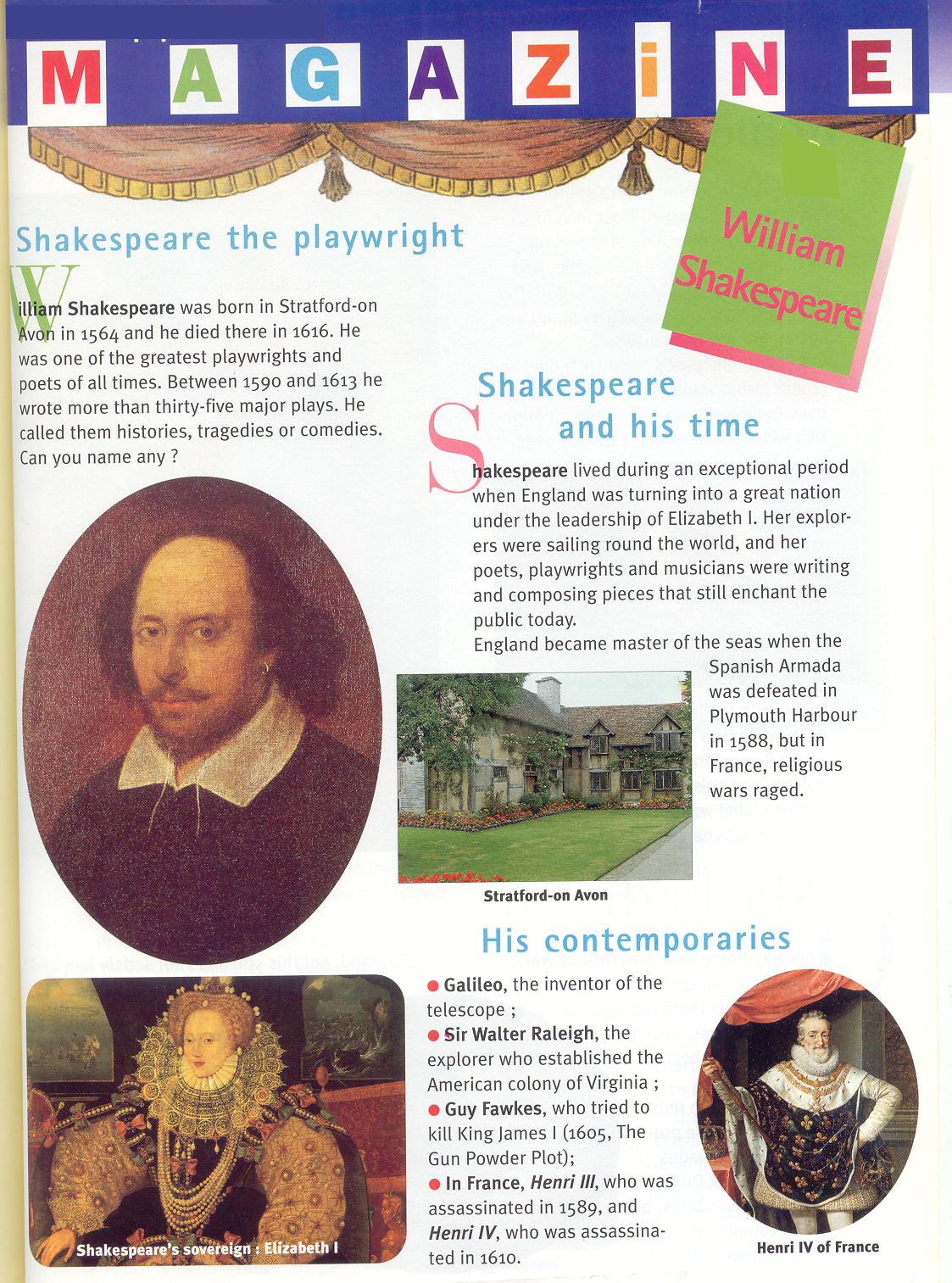 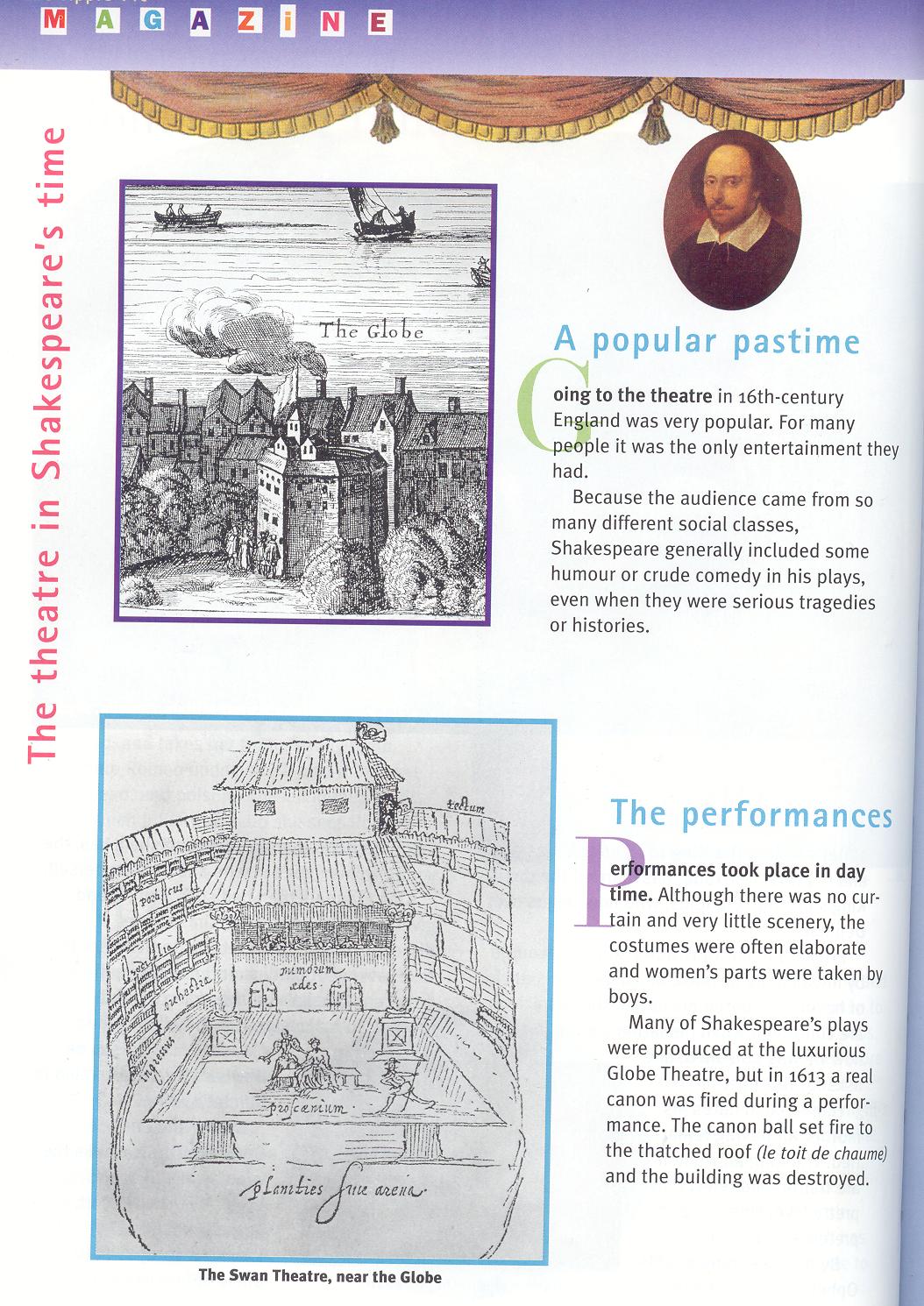 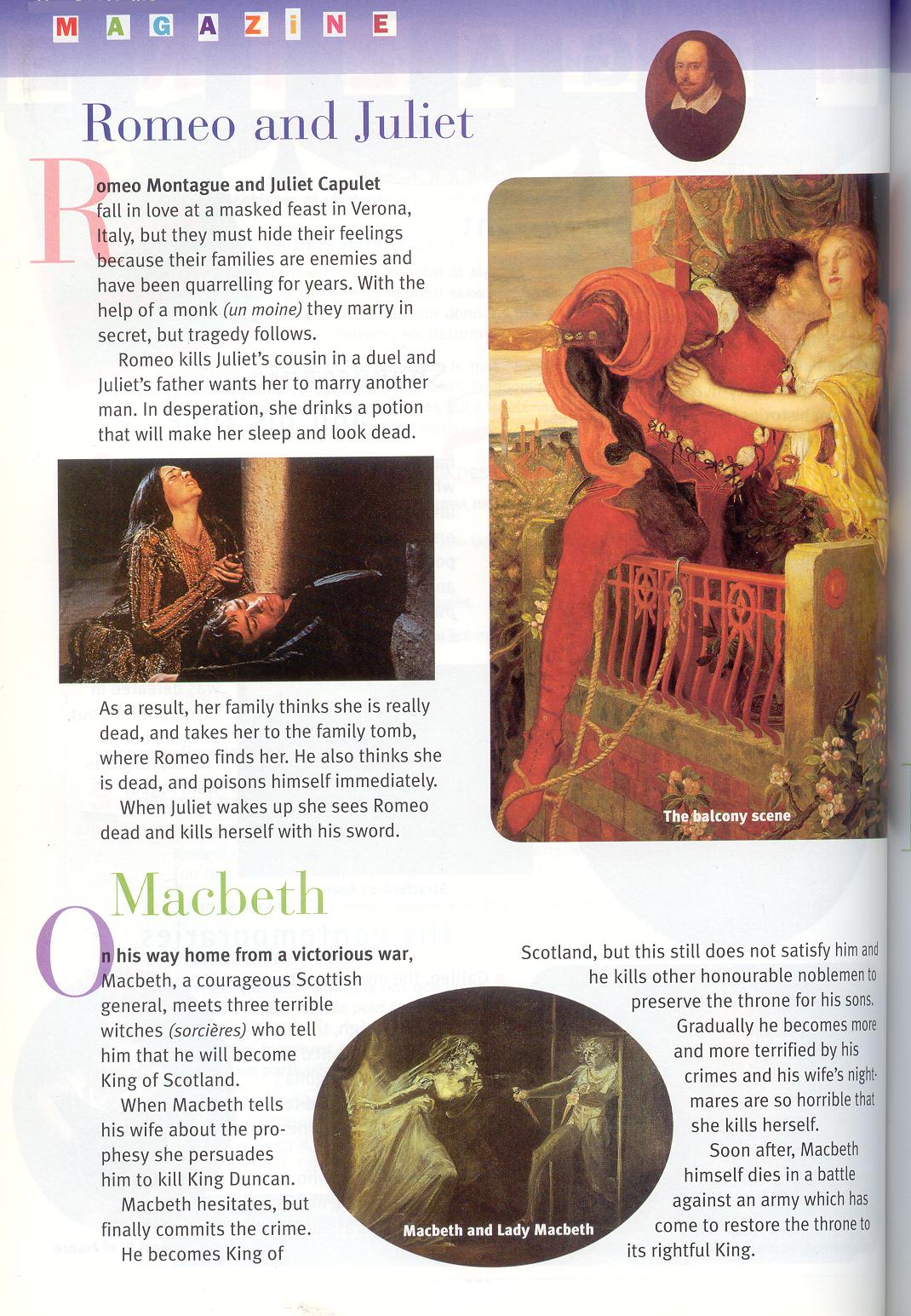 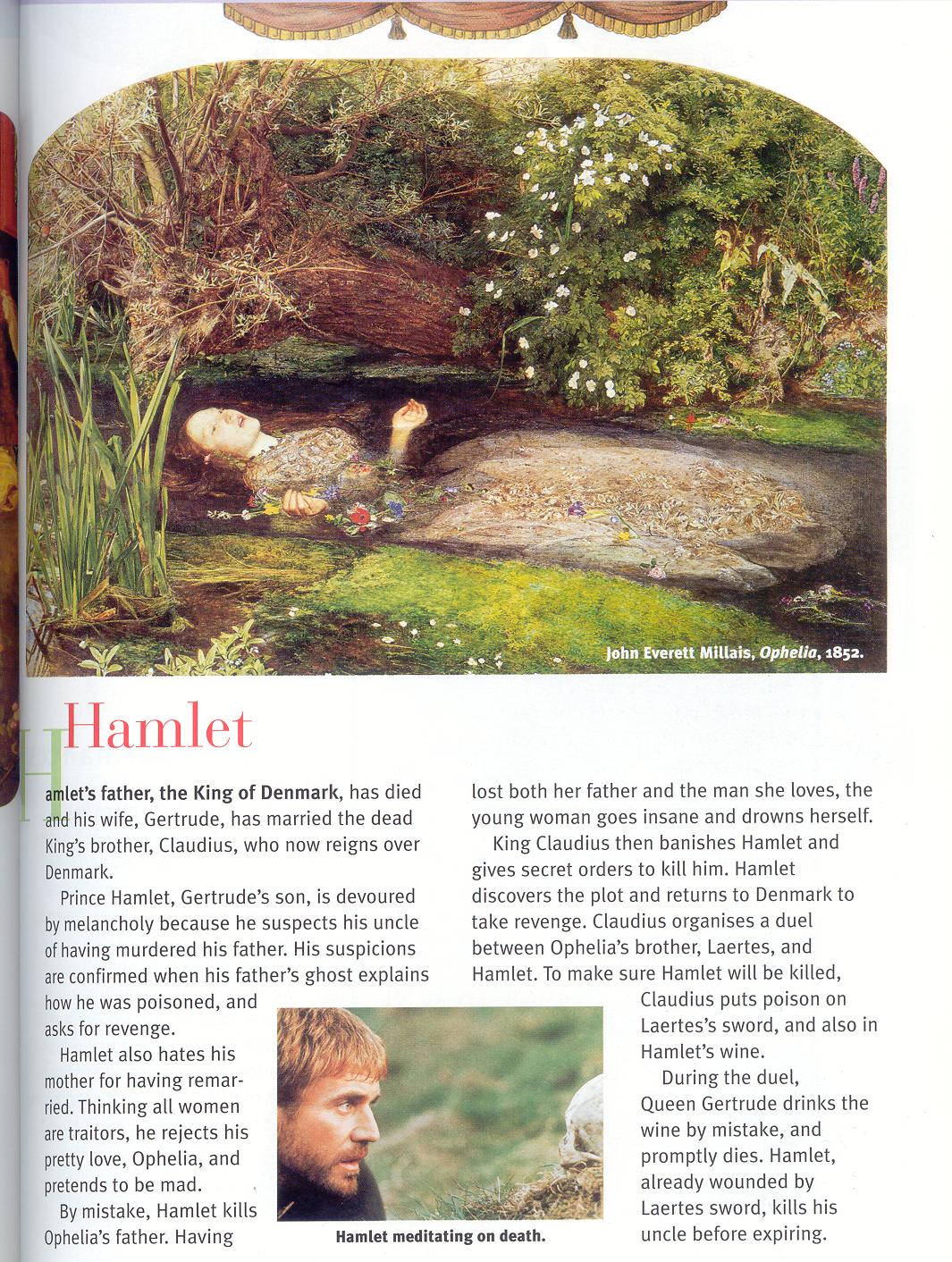 